Mezun Memnuniyet Anketi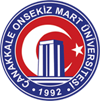 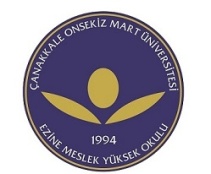 Aşağıdaki sorularda sağ taraftaki kutuları kullanınız (1: En az, 5: En çok)Bu anketi doldurduktan sonra lütfen ezinemyo@comu.edu.tr adresine yollayınız.Soru NumarasıSORULAR 123451Çalışma hayatınızda kendinizi mesleki anlamda yeterlilik olarak değerlendiriniz.2Aldığınız önlisans eğitiminin iş hayatınıza katkısını değerlendiriniz3Gıda İşleme Bölümünde almış olduğunuz derslerin iş hayatınızda yeterli ve güncel midir? Değerlendiriniz.4Mesleğiniz yaparken, diğer meslektaşlarınızla bilgileriniz ve öğrenimleriniz açısından kendi bölümünüzün memnuniyetinizi değerlendiriniz.5Bir daha okumak isteseniz bölümümüzde okumak ister misiniz? Değerlendiriniz.6İş hayatınızdaki zorluklar karşısında mezun olduğunuz bölümden memnuniyetinizi belirtiniz.7İş kurma konusunda bölümünüz size yeterli moral ve motivasyon sağladı mı? DeğerlendirinizEvetEvetHayırHayır8Mezun olduğunuz bölümü bir yakınınızın okumasını önerir misiniz?9Lisans eğitimi yaptınız mı? 10Yüksek lisans yaptınız mı?11Doktora yaptınız mı?